Publicado en  el 22/12/2014 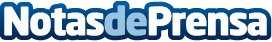 Abengoa desarrollará cinco nuevos proyectos de transmisión en Chile (22 de diciembre de 2014)Los proyectos, una línea de transmisión de 87 km y la ampliación de cuatro subestaciones, suponen una inversión de 40 MUSD.Datos de contacto:AbengoaNota de prensa publicada en: https://www.notasdeprensa.es/abengoa-desarrollara-cinco-nuevos-proyectos-de_1 Categorias: Otras Industrias http://www.notasdeprensa.es